 There was – There wereName: 	Date:  	1º Have a look at the pictures. What things were there in the living room before the burglary? What things are there after the burglary?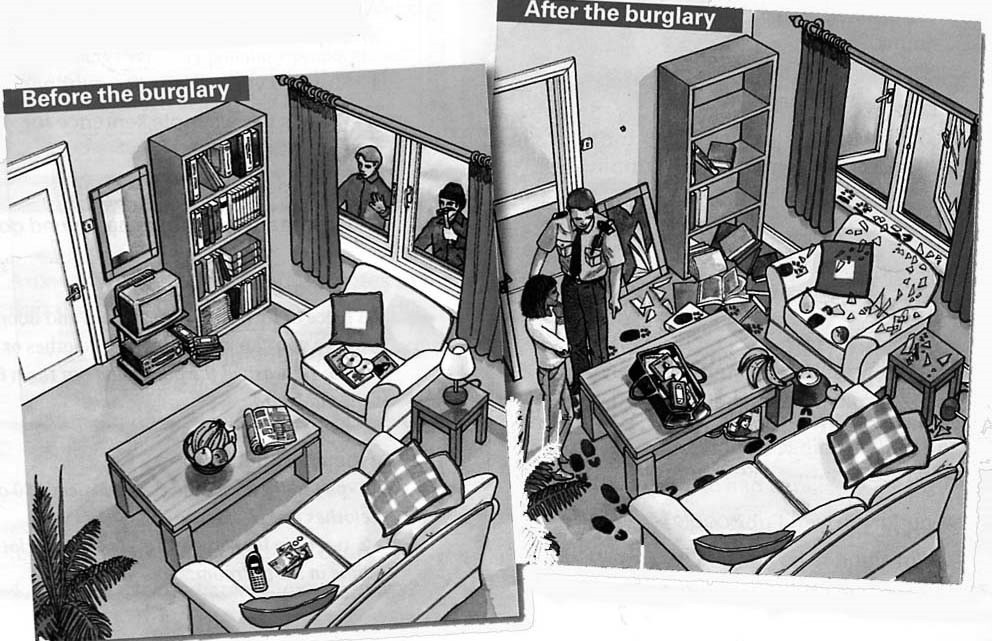 Before the burglaryThere was a phone on the sofa.There were three cushions on the sofas.There  	-	 	-	 	-	 	-	 	-	 	After the burglaryThere is a phone on the sofaThere are footsteps on the floor.There  	-	 	-	 	-	 	-	 	